Итоговый протоколв районном фестивале «Пасхальная фантазия»,посвященная Празднику Пасхи, в рамках проведения в 2022 годуГода народного искусства и нематериального культурного наследия народов Россиив номинации: «Изобразительное искусство», «Декоративно-прикладное творчество».Номинация «Пасхальная весна»Номинация «Пасхальный сувенир»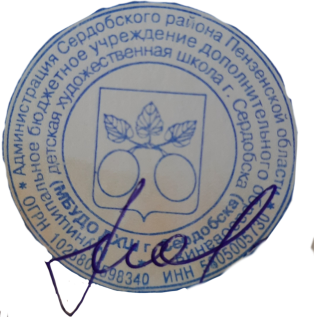 Директор МБУ ДО ДХШ                                      г.Сердобска                                                                      Морозов И.А.Выставка работает с 26 апреля по 4 мая. Работы можно будет забрать в выставочном зале ДХШ с 5 мая с 9-00 до 16-00.1. Буляков Иван5 летГран-при2. Стебунова Полина11 летГран-при3. Гафина Карина14 летГран-при4. Болотникова Юлия16 летГран-при5. Деревягина Софья10 летГран-при6. Сергеева Анисия6 летГран-при7.  Коллективная работа детей старшего дошкольного возраста. Воспитатель Короткова Татьяна Николаевна, учитель логопед Щетинина Наталья ЮрьевнаЛауреат 1 место8. Краснов Дмитрий6 летЛауреат 1 место9. Лещенко Александр5 летЛауреат 1 место10. Чуркова Виктория6 летЛауреат 1 место11. Соколова Татьяна8 летЛауреат 1 место12.  Карякина Анастасия7 летЛауреат 1 место13. Строганова Наталия7 летЛауреат 1 место14. Карелова Полина10 летЛауреат 1 место15.  Калинина Ольга9 летЛауреат 1 место16. Анисимова Варвара 10 летЛауреат 1 место17. Семья НикитиныхЛауреат 1 место18. Силкина Настя11 летЛауреат 1 место19. Безрукова Дарья 13 летЛауреат 1 место20. Пименова Владислава11 летЛауреат 1 место21. Баклушина Екатерина16 летЛауреат 1 место22. Зорков Дима3 годаЛауреат 2 место23.  Котенков Егор5 летЛауреат 2 место24. Рямзин Артем6 летЛауреат 2 место25. Панова Юля8 летЛауреат 2 место26. Ерикова Анастасия15 летЛАУРЕАТ 2МЕСТО27. Катина Александра8 летЛауреат 2 место28. Шукуров Богдан9 летЛауреат 2 место29. Валякина Алина9 летЛауреат 2 место30. Костюнина Полина10 летЛауреат 2 место31. Морозова Арина12 летЛауреат 2 место32. Чижикова Марина14 летЛауреат 2 место33. Воронкина Мария13 летЛауреат 2 место34. Щеголева Вероника15 летЛауреат 2 место35. Видинеева Злата7 летЛАУРЕАТ 3 МЕСТО36. Мамкин Матвей2 годаЛауреат 3 место37. Злаин Захар5 летЛауреат 3 место38. Миронова Ульяна5 летЛауреат 3 место39. Гагина Анна8 летЛауреат 3 место40. Долина Анастасия8 летЛауреат 3 место41. Панов Антон8 летЛауреат 3 место42. Дзер Ксения9 летЛауреат 3 место43. Филипов Влад10 летЛауреат 3 место44. Разумов Никита12 летЛауреат 3 место45. Иванова Люба12 летЛауреат 3 место46. Херенская Алина13 летЛауреат 3 место47. Младшева Кристина13 летЛауреат 3 место48. Козяев Максим6 летПриз зрительских симпатий49. Стольников Даниил7 летПриз зрительских симпатий50. Усков Семен 8 летПриз зрительских симпатий51. Терешкина Алиса9 летПриз зрительских симпатий52. Юдина Галина11 летПриз зрительских симпатий53. Фральцова Оля11 летПриз зрительских симпатий54. Джавоян Зинаида11 летПриз зрительских симпатий55. Безрукова Дарья 13 летПриз зрительских симпатий56. Багаутдинов Роман7 летУчастие57. Семина Оксана9 летУчастие58. Заковырин Александр9 летУчастие59. Тошев Влад9 летУчастие60. Чехонина Кира12 летУчастие61. Балан Настя11 летУчастие62. Чижикова Марина12 летУчастие63. Жаринова Виктория13 летУчастие64. Симонян Мария13 летУчастие65. Шахвороства Настя                       10 летУчастиеПаньковский Даниил8 летГран-приМатвеева ГалинаГран-приЦибулина Арина3 годаГран-приГузеева Алена5 летГран-приБуркина Кристина7 летЛауреат 1 местоЯшин Богдан8 летЛауреат 1 местоПалочкина Дарья7 летЛауреат 1 местоСалуйко Юрий8 летЛауреат 1 местоЛарин Максим9 летЛауреат 1 местоКирсанова Ксения12 летЛауреат 1 местоУханкова ЕленаЛауреат 1 местоКутырева Тамара Лауреат 1 местоЕрмошина Ксения3 годаЛауреат 1 местоЛютиков Максим6 летЛауреат 1 местоСафонова Варвара5 летЛауреат 1 местоПикулин Степан2 годаЛауреат 2 местоШиршов Егор5 летЛауреат 2 местоКутенко АлександраЛауреат 2 местоКозелкова Диана6 летЛауреат 2 местоВечканов Арсений6 летЛауреат 2 местоДесятникова Ева5 летЛауреат 2 местоНастина Василиса8 летЛауреат 2 местоВилков Артем8 летЛауреат 2 местоЕмлевская Мария7 летЛауреат 2 местоСавин Матвей7 летЛауреат 2 местоУдалова Анастасия7 летЛауреат 2 местоГлазунова Ульяна9 летЛауреат 2 местоЕлякина ЛидияЛауреат 2 местоИсаева ОльгаЛауреат 2 местоКонюхова Надежда7 лет Лауреат 3 местоРепников Никита10 летЛауреат 3 местоГетманская Софья12 летЛауреат 3 местоВернова Екатерина11 летЛауреат 3 местоКалинина ЕленаЛауреат3 местоМирнов Иван3 годаЛауреат 3 местоИванова Вероника3 годаЛауреат 3 местоШаронова Милана3 годаЛауреат 3 местоАксенова Олеся5 летЛауреат 3 местоВорончихина Арина5 летЛауреат 3 местоБолтушкин Кирилл15 летПриз зрительских симпатийРотарь София8 летПриз зрительских симпатийТрофимов Александр9 летПриз зрительских симпатийКабакова ОльгаПриз зрительских симпатийЕфремова ЛюбовьПриз зрительских симпатийКондратьева Анна5 летПриз зрительских симпатийМладшева ЛюбовьПриз зрительских симпатийМДОУ Детский сад №19Приз зрительских симпатийФедотова Ангелина6 летПриз зрительских симпатийБеляев Глеб5 летПриз зрительских симпатийАлимова Ксения5 летПриз зрительских симпатийХомякова Арина11 летЗа оригинальностьВасилик Мария6 летСамая весеннюю работуСадомцев Артем7 летСамая весеннюю работуЦыганова Ольга7 летСамый креативный сувенирПоляков КириллУчастникаЖилинская Маша6 летУчастникаЛаврентьева ВарвараУчастникаЛаврентьев ИванУчастникаНоминация «Пасхальное яйцо»Номинация «Пасхальное яйцо»Номинация «Пасхальное яйцо»Номинация «Пасхальное яйцо»Ф.И.О.возраст1Храмцова Юлия9 лет1 место2Федорова Виктория3 года1 место3Антонова Валерия3 года1 место4Байкова Софья6 лет1 место5Левин Максим7 лет1 место6Ларин Максим9 лет1 место7Левина Татьяна15 лет1 место8Иванова Екатерина30 лет1 место9Хлопков Алексей3 года2 место10Захарова Варя3 года2 место11Тяпкина Мария5 лет2 место12Клейменов Дмитрий6 лет2 место13Дедова Наталья56 лет2 место14Жулева Виктория3 года3 место15Тырин Иван2 года3 место16Лопатина Стефания5 лет3 место17Горохова Виктория6 лет3 место18Репин Руслан5 лет3 место19Сироткина Ольга6 лет3 место20Репников Никита10 лет3 место21Куприна Наталья35 лет3 место22Фральцов Глеб6 летГран-при23Клюев Роман4 годаСамое пасхальное яйцо24Хлыновская Ксюша6 летСамое пасхальное яйцо25Казиахмедов Ильяс7 летСамое пасхальное яйцо26Попов Иван13 летСамое пасхальное яйцо27Лимонов Артем5 летСамое весеннее яйцо28Щетинина Мария5 летСамое весеннее яйцо29Денисова Варвара5 летСамое весеннее яйцо30Звягинцева София8 летСамое весеннее яйцо31Коллектив «Солнышко» д/с 14Самое оригинальное яйцо32Никифоров Арсений6 летСамое оригинальное яйцо33Ларин Егор5 летСамая креативная работа34Козлачкова Екатерина лицей 2Самая креативная работа35Кошелькова Вероника6 летПриз зрительских симпатий36Ворончихина Арина5 летПриз зрительских симпатий37Свитнева София8 летПриз зрительских симпатий38Калинин Павел7 летПриз зрительских симпатий39Уперенко Светланаучастие40Рудакова Анна5 летучастие41Даврешян Милена и Титал7 и 8 летучастие42Полтьев Арсений7 летучастие43Кормухин Максим5 летучастие